Załatwianie skarg i wniosków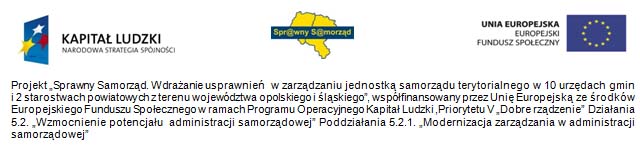 Nazwa proceduryZałatwianie skarg i wnioskówWymagane dokumentySkarga zawierająca imię i nazwisko oraz adres osoby wnoszącej skargę.Przyjmowane są kserokopie dokumentów, które mieszkaniec życzy sobie dołączyć do skargi.Opłaty skarboweSkargi, w rozumieniu Działu VIII ustawy z dnia 14 czerwca 1960 r. Kodeks Postępowania Administracyjnego (tj. Dz.U. z 2016 r. poz. 23 z późn. Zm.) nie podlegają opłacie  skarbowej.Opłaty administracyjneNie dotyczyTermin i sposób załatwienia sprawyZałatwienie skargi lub wniosku powinno nastąpić bez zbędnej zwłoki w następujących terminach:Organ właściwy do załatwienia skargi powinien załatwić skargę bez zbędnej zwłoki, nie później jednak niż w ciągu miesiąca. Skargi (wnioski) szczególnie skomplikowane załatwiane są nie później niż w ciągu dwóch miesięcy;Posłowie na Sejm, senatorowie i radni, którzy wnieśli skargę we własnym imieniu albo przekazali do załatwienia skargę innej osobie, powinni być zawiadomieni o sposobie załatwienia skargi, a gdy jej załatwienie wymaga zebrania dowodów, informacji lub wyjaśnień – także o stanie rozpatrzenia skargi, najpóźniej w terminie 14 dni od dnia jej wniesienia albo przekazania;Skargi (wnioski), dla których Urząd Miasta w Brzegu nie jest właściwy do ich rozpatrzenia, niezwłocznie, nie później jednak niż w terminie 7 dni, przekazywane są właściwemu organowi, zawiadamiając równocześnie o tym skarżącego lub wnioskodawcę, albo wskazując mu właściwy organ. Miejsce złożenia dokumentówOsobiście na Biurze Podawczym Urzędu Miasta;Ustnie do protokołu;Za pośrednictwem poczty na adres: Urząd Miasta w Brzegu, ul. Robotnicza 12, 49-300 Brzeg;Elektroniczna skrzynka podawcza Urzędu Miasta w Brzegu.Komórka odpowiedzialnaBiuro Organizacyjno-PrawneTryb odwoławczySkargi są załatwiane w samodzielnym jednoinstacyjnym postępowaniu uproszczonym;Skarżący niezadowolony ze sposobu rozpatrzenia skargi może ponowić skargę;W przypadku niewskazania w ponownej skardze nowych okoliczności, udzielający odpowiedzi może podtrzymać swoje poprzednie stanowisko z odpowiednią adnotacją w aktach sprawy – bez zawiadamiania skarżącego.Podstawa prawnaKonstytucja Rzeczypospolitej Polskiej (Dz. U. z 1997 r. nr 78, poz. 483 z późn. zm);Kodeks postępowania administracyjnego (tj. Dz.U. z 2016 r. poz. 23 z późn. zm);Rozporządzenie Rady Ministrów z dnia 8 stycznia 2002 roku w sprawie organizacji przyjmowania i rozpatrywania skarg i wniosków (Dz.U. z 2002 r. nr 5, poz. 46) Dodatkowe informacjeNie dotyczyFormularze do pobraniaWzór skargiOsoba nadzorująca aktualność kartyPodinspektor Biura Organizacyjno-Prawnego: Ewa Rutkowska-WoźniczkoData następnej aktualizacji2018-08-23OpracowałEwa Rutkowska-WoźniczkoData opracowania2017-08-23SprawdziłPiotr ReszczyńskiData sprawdzenia2017-08-23ZatwierdziłPiotr Reszczyński